ARTE             E 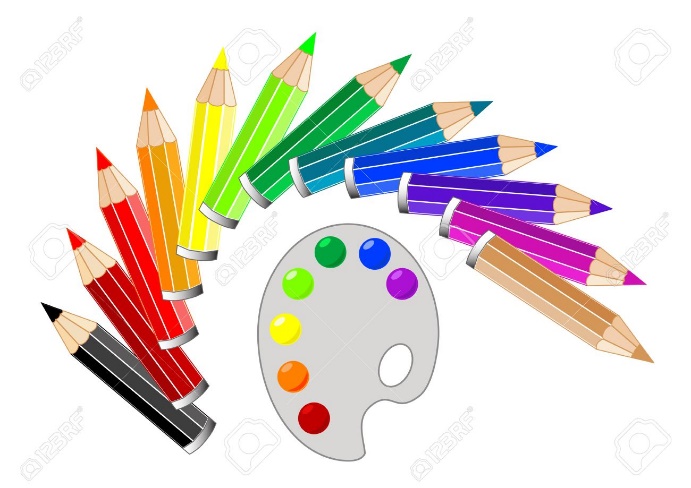             IMMAGINE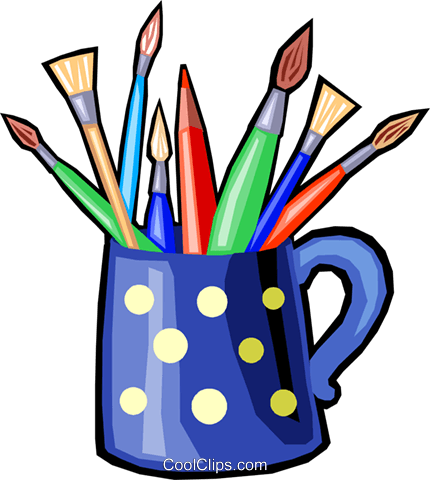 CLASSE PRIMACLASSE PRIMACLASSE PRIMACLASSE PRIMATRAGUARDI per lo sviluppo delle competenze al termine della classe 5aTRAGUARDI per lo sviluppo delle competenze al termine della classe 5aOBIETTIVI di apprendimentoCONTENUTIAESPRIMERSI E COMUNICAREL’ALUNNO UTILIZZA LE CONOSCENZE E LE ABILITÀ RELATIVE AL LINGUAGGIO VISIVO PER PRODURRE VARIE TIPOLOGIE DI TESTI VISIVI (ESPRESSIVI, NARRATIVI, RAPPRESENTATIVI E COMUNICATIVI) E RIELABORARE IN MODO CREATIVO LE IMMAGINI CON MOLTEPLICI TECNICHE, MATERIALI E STRUMENTI (GRAFICO-ESPRESSIVI, PITTORICI E PLASTICI, MA ANCHE AUDIOVISIVI E MULTIMEDIALI).A1Esprimere sensazioni ed emozioni in modo spontaneo, utilizzando tecniche personali sia grafiche che manipolative.A1/aApproccio e uso di materiali diversi.A1/bProduzione di semplici manufatti, anche in occasione di alcune ricorrenze.A1/cColori primari e secondari.BOSSERVARE E LEGGERE LE IMMAGINIL’ALUNNO OSSERVA, ESPLORA, DESCRIVE E LEGGE IMMAGINI (OPERE D’ARTE, FOTOGRAFIE, MANIFESTI, FUMETTI, ECC…) E MESSAGGI MULTIMEDIALI (SPOT, BREVI FILMATI, VIDEOCLIP, ECC…).B1Esplorare in modo guidato immagini, forme e oggetti presenti nell’ambiente, utilizzando le capacità visive, uditive, olfattive, gestuali, tattili e cinestetiche.B1La realtà attraverso l’utilizzo dei cinque sensi.BOSSERVARE E LEGGERE LE IMMAGINIL’ALUNNO OSSERVA, ESPLORA, DESCRIVE E LEGGE IMMAGINI (OPERE D’ARTE, FOTOGRAFIE, MANIFESTI, FUMETTI, ECC…) E MESSAGGI MULTIMEDIALI (SPOT, BREVI FILMATI, VIDEOCLIP, ECC…).B2Riconoscere in modo guidato, attraverso un approccio operativo, linee e colori presenti nel linguaggio delle immagini.B2/aLa tecnica del puntinismo.B2/bLinee di diverso tipo.CCOMPRENDERE E APPREZZARE LE OPERE D’ARTEL’ALUNNO INDIVIDUA I PRINCIPALI ASPETTI FORMALI DELL’OPERA D’ARTE; APPREZZA LE OPERE ARTISTICHE E ARTIGIANALI PROVENIENTI DA CULTURE DIVERSE DALLA PROPRIA. CONOSCE I PRINCIPALI BENI ARTISTICO- CULTURALI PRESENTI NEL PROPRIO TERRITORIO E MANIFESTA SENSIBILITÀ E RISPETTO PER LA LORO SALVAGUARDIA.C1Familiarizzare con alcune forme di arte e di produzione artigianale appartenenti alla propria cultura.C1La bellezza del linguaggio delle immagini.CLASSE SECONDACLASSE SECONDACLASSE SECONDACLASSE SECONDATRAGUARDI per lo sviluppo delle competenze al termine della classe 5aTRAGUARDI per lo sviluppo delle competenze al termine della classe 5aOBIETTIVI di apprendimentoCONTENUTIAESPRIMERSI E COMUNICAREL’ALUNNO UTILIZZA LE CONOSCENZE E LE ABILITÀ RELATIVE AL LINGUAGGIO VISIVO PER PRODURRE VARIE TIPOLOGIE DI TESTI VISIVI (ESPRESSIVI, NARRATIVI, RAPPRESENTATIVI E COMUNICATIVI) E RIELABORARE IN MODO CREATIVO LE IMMAGINI CON MOLTEPLICI TECNICHE, MATERIALI E STRUMENTI (GRAFICO-ESPRESSIVI, PITTORICI E PLASTICI, MA ANCHE AUDIOVISIVI E MULTIMEDIALI).A1Esprimere sensazioni ed emozioni in modo spontaneo, utilizzando tecniche personali sia grafiche che manipolative.A1/aManipolazione di materiali diversi.A1/bI colori primari e i colori secondari.A1/cProduzione di semplici manufatti, anche in occasione di alcune ricorrenze.BOSSERVARE E LEGGERE LE IMMAGINIL’ALUNNO OSSERVA, ESPLORA, DESCRIVE E LEGGE IMMAGINI (OPERE D’ARTE, FOTOGRAFIE, MANIFESTI, FUMETTI, ECC…) E MESSAGGI MULTIMEDIALI (SPOT, BREVI FILMATI, VIDEOCLIP, ECC…).B1Esplorare in modo guidato immagini, forme e oggetti presenti nell’ambiente, utilizzando le capacità visive, uditive, olfattive, gestuali, tattili e cinestetiche.B1Lettura e rappresentazione della realtà circostante.BOSSERVARE E LEGGERE LE IMMAGINIL’ALUNNO OSSERVA, ESPLORA, DESCRIVE E LEGGE IMMAGINI (OPERE D’ARTE, FOTOGRAFIE, MANIFESTI, FUMETTI, ECC…) E MESSAGGI MULTIMEDIALI (SPOT, BREVI FILMATI, VIDEOCLIP, ECC…).B2Riconoscere in modo guidato, attraverso un approccio operativo, linee e colori presenti nel linguaggio delle immagini.B2Gli elementi in uno spazio (I piano - II piano -sfondo).CCOMPRENDERE E APPREZZARE LE OPERE D’ARTEL’ALUNNO INDIVIDUA I PRINCIPALI ASPETTI FORMALI DELL’OPERA D’ARTE; APPREZZA LE OPERE ARTISTICHE E ARTIGIANALI PROVENIENTI DA CULTURE DIVERSE DALLA PROPRIA. CONOSCE I PRINCIPALI BENI ARTISTICO- CULTURALI PRESENTI NEL PROPRIO TERRITORIO E MANIFESTA SENSIBILITÀ E RISPETTO PER LA LORO SALVAGUARDIA.C1Familiarizzare con alcune forme di arte e di produzione artigianale appartenenti alla propria cultura.C1Reinterpretazione di immagini e simboli in modo personale.CLASSE TERZACLASSE TERZACLASSE TERZACLASSE TERZATRAGUARDI per lo sviluppo delle competenze al termine della classe 5aTRAGUARDI per lo sviluppo delle competenze al termine della classe 5aOBIETTIVI di apprendimentoCONTENUTIAESPRIMERSI E COMUNICAREL’ALUNNO UTILIZZA LE CONOSCENZE E LE ABILITÀ RELATIVE AL LINGUAGGIO VISIVO PER PRODURRE VARIE TIPOLOGIE DI TESTI VISIVI (ESPRESSIVI, NARRATIVI, RAPPRESENTATIVI E COMUNICATIVI) E RIELABORARE IN MODO CREATIVO LE IMMAGINI CON MOLTEPLICI TECNICHE, MATERIALI E STRUMENTI (GRAFICO-ESPRESSIVI, PITTORICI E PLASTICI, MA ANCHE AUDIOVISIVI E MULTIMEDIALI).A1Elaborare creativamente produzioni personali ed autentiche per esprimere sensazioni ed emozioni; rappresentare e comunicare la realtà percepita.A1/aIl linguaggio del fumetto (segni, simboli, immagini, onomatopee, nuvolette e grafemi). A1/bLe vignette.A1/cTecnica dei graffiti.BOSSERVARE E LEGGERE LE IMMAGINIL’ALUNNO OSSERVA, ESPLORA, DESCRIVE E LEGGE IMMAGINI (OPERE D’ARTE, FOTOGRAFIE, MANIFESTI, FUMETTI, ECC…) E MESSAGGI MULTIMEDIALI (SPOT, BREVI FILMATI, VIDEOCLIP, ECC…).B1Guardare ed osservare con consapevolezza un’immagine e gli oggetti presenti nell’ambiente, descrivendo gli elementi formali, utilizzando le regole della percezione visiva e l’orientamento nello spazio.B1Lettura globale e analitica di immagini.CCOMPRENDERE E APPREZZARE LE OPERE D’ARTEL’ALUNNO INDIVIDUA I PRINCIPALI ASPETTI FORMALI DELL’OPERA D’ARTE; APPREZZA LE OPERE ARTISTICHE E ARTIGIANALI PROVENIENTI DA CULTURE DIVERSE DALLA PROPRIA.CONOSCE I PRINCIPALI BENI ARTISTICO- CULTURALI PRESENTI NEL PROPRIO TERRITORIO E MANIFESTA SENSIBILITÀ E RISPETTO PER LA LORO SALVAGUARDIA.C1Riconoscere ed apprezzare nel proprio territorio gli aspetti più caratteristici del patrimonio ambientale e i principali monumenti storico- artistici.C1I principali monumenti e beni artistico-culturali presenti nel proprio territorio.CCOMPRENDERE E APPREZZARE LE OPERE D’ARTEL’ALUNNO INDIVIDUA I PRINCIPALI ASPETTI FORMALI DELL’OPERA D’ARTE; APPREZZA LE OPERE ARTISTICHE E ARTIGIANALI PROVENIENTI DA CULTURE DIVERSE DALLA PROPRIA.CONOSCE I PRINCIPALI BENI ARTISTICO- CULTURALI PRESENTI NEL PROPRIO TERRITORIO E MANIFESTA SENSIBILITÀ E RISPETTO PER LA LORO SALVAGUARDIA.C2Individuare in un’opera d’arte gli elementi essenziali della forma, del linguaggio, della tecnica per comprendere il messaggio.C2Linee, colori e forme nel linguaggio delle immagini e in alcune opere d’arte.CLASSE QUARTACLASSE QUARTACLASSE QUARTACLASSE QUARTATRAGUARDI per lo sviluppo delle competenze al termine della classe 5aTRAGUARDI per lo sviluppo delle competenze al termine della classe 5aOBIETTIVI di apprendimentoCONTENUTIAESPRIMERSI E COMUNICAREL’ALUNNO UTILIZZA LE CONOSCENZE E LE ABILITÀ RELATIVE AL LINGUAGGIO VISIVO PER PRODURRE VARIE TIPOLOGIE DI TESTI VISIVI (ESPRESSIVI, NARRATIVI, RAPPRESENTATIVI E COMUNICATIVI) E RIELABORARE IN MODO CREATIVO LE IMMAGINI CON MOLTEPLICI TECNICHE, MATERIALI E STRUMENTI (GRAFICO-ESPRESSIVI, PITTORICI E PLASTICI, MA ANCHE AUDIOVISIVI E MULTIMEDIALI).A1Osservare un dipinto, una foto, un'illustrazione descrivendo gli elementi formali. A1Riconoscimento dei colori primari/secondari, caldi/freddi, chiari/scuri.Il punto. La linea. I colori. Le tecniche della colorazione.AESPRIMERSI E COMUNICAREL’ALUNNO UTILIZZA LE CONOSCENZE E LE ABILITÀ RELATIVE AL LINGUAGGIO VISIVO PER PRODURRE VARIE TIPOLOGIE DI TESTI VISIVI (ESPRESSIVI, NARRATIVI, RAPPRESENTATIVI E COMUNICATIVI) E RIELABORARE IN MODO CREATIVO LE IMMAGINI CON MOLTEPLICI TECNICHE, MATERIALI E STRUMENTI (GRAFICO-ESPRESSIVI, PITTORICI E PLASTICI, MA ANCHE AUDIOVISIVI E MULTIMEDIALI).  A2Riconoscere gli elementi di base della comunicazione iconica.A2Costruzione di sequenze di immagini.Abbinamento di colori, simboli e stati d’animo in relazione ad immagini pittoriche.Produzione di oggetti e decorazioni tramite l’utilizzo di tecniche e materiali diversi.BOSSERVARE E LEGGERE LE IMMAGINIL’ALUNNO OSSERVA, ESPLORA, DESCRIVE E LEGGE IMMAGINI (OPERE D’ARTE, FOTOGRAFIE, MANIFESTI, FUMETTI, ECC…) E MESSAGGI MULTIMEDIALI (SPOT, BREVI FILMATI, VIDEOCLIP, ECC…).B1Individuare le funzioni che l'immagine svolge, sia da un punto di vista informativo che emotivo.B1Osservazione di quadri di pittori noti. Il paesaggio realistico. Il paesaggio fantastico. Ritratti e autoritratti.BOSSERVARE E LEGGERE LE IMMAGINIL’ALUNNO OSSERVA, ESPLORA, DESCRIVE E LEGGE IMMAGINI (OPERE D’ARTE, FOTOGRAFIE, MANIFESTI, FUMETTI, ECC…) E MESSAGGI MULTIMEDIALI (SPOT, BREVI FILMATI, VIDEOCLIP, ECC…).  B2Individuare nel linguaggio del fumetto, filmico ed audiovisivo, le diverse tipologie di codici, le sequenze narrative e decodificare in forma elementare i diversi significati.B2Il volto: l'espressione fisica e interiore. L'arte dei writers.Il linguaggio del fumetto e delle immagini pubblicitarie.CCOMPRENDERE E APPREZZARE LE OPERE D’ARTEL’ALUNNO INDIVIDUA I PRINCIPALI ASPETTI FORMALI DELL’OPERA D’ARTE; APPREZZA LE OPERE ARTISTICHE E ARTIGIANALI PROVENIENTI DA CULTURE DIVERSE DALLA PROPRIA. CONOSCE I PRINCIPALI BENI ARTISTICO- CULTURALI PRESENTI NEL PROPRIO TERRITORIO E MANIFESTA SENSIBILITÀ E RISPETTO PER LA LORO SALVAGUARDIA.  C1Esprimersi tramite produzioni di vario tipo, utilizzando tecniche e materiali diversi. C1Tecniche  grafico - pittoriche e produzioni di manufatti.CCOMPRENDERE E APPREZZARE LE OPERE D’ARTEL’ALUNNO INDIVIDUA I PRINCIPALI ASPETTI FORMALI DELL’OPERA D’ARTE; APPREZZA LE OPERE ARTISTICHE E ARTIGIANALI PROVENIENTI DA CULTURE DIVERSE DALLA PROPRIA. CONOSCE I PRINCIPALI BENI ARTISTICO- CULTURALI PRESENTI NEL PROPRIO TERRITORIO E MANIFESTA SENSIBILITÀ E RISPETTO PER LA LORO SALVAGUARDIA.C2Introdurre nelle proprie produzioni creative elementi linguistici e stilistici scoperti osservando immagini e opere d’arte.C2Riproduzione di alcune opere d'arte.C2/bL’artigianato presente nel territorio circostante: riproduzione di manufatti.CCOMPRENDERE E APPREZZARE LE OPERE D’ARTEL’ALUNNO INDIVIDUA I PRINCIPALI ASPETTI FORMALI DELL’OPERA D’ARTE; APPREZZA LE OPERE ARTISTICHE E ARTIGIANALI PROVENIENTI DA CULTURE DIVERSE DALLA PROPRIA. CONOSCE I PRINCIPALI BENI ARTISTICO- CULTURALI PRESENTI NEL PROPRIO TERRITORIO E MANIFESTA SENSIBILITÀ E RISPETTO PER LA LORO SALVAGUARDIA.C3Riconoscere e apprezzare nel proprio territorio gli aspetti più caratteristici del patrimonio ambientale e urbanistico e i principali monumenti storico-artistici.C3Le principali forme d’arte presenti nel proprio territorio (monumenti, chiese, ecc…).CLASSE QUINTACLASSE QUINTACLASSE QUINTACLASSE QUINTATRAGUARDI per lo sviluppo delle competenze al termine della classe 5aTRAGUARDI per lo sviluppo delle competenze al termine della classe 5aOBIETTIVI di apprendimentoCONTENUTIAESPRIMERSI E COMUNICAREL’ALUNNO UTILIZZA LE CONOSCENZE E LE ABILITÀ RELATIVE AL LINGUAGGIO VISIVO PER PRODURRE VARIE TIPOLOGIE DI TESTI VISIVI (ESPRESSIVI, NARRATIVI, RAPPRESENTATIVI E COMUNICATIVI) E RIELABORARE IN MODO CREATIVO LE IMMAGINI CON MOLTEPLICI TECNICHE, MATERIALI E STRUMENTI (GRAFICO-ESPRESSIVI, PITTORICI E PLASTICI, MA ANCHE AUDIOVISIVI E MULTIMEDIALI).A1Trasformare immagini e materiali ricercando soluzioni figurative originali.A1Utilizzo di varie tecniche e materiali in modo autonomo e creativo.BOSSERVARE E LEGGERE LE IMMAGINIL’ALUNNO OSSERVA, ESPLORA, DESCRIVE E LEGGE IMMAGINI (OPERE D’ARTE, FOTOGRAFIE, MANIFESTI, FUMETTI, ECC…) E MESSAGGI MULTIMEDIALI (SPOT, BREVI FILMATI, VIDEOCLIP, ECC…).B1Riconoscere in un testo iconico-visivo gli elementi grammaticali e tecnici del linguaggio visivo ( linee-colori-forme-volume-spazio) individuando il loro significato espressivo.B1Gli elementi del linguaggio visivo: il colore, la superficie, lo spazio, la luce, l’ombra.CCOMPRENDERE E APPREZZARE LE OPERE D’ARTEL’ALUNNO INDIVIDUA I PRINCIPALI ASPETTI FORMALI DELL’OPERA D’ARTE; APPREZZA LE OPERE ARTISTICHE E ARTIGIANALI PROVENIENTI DA CULTURE DIVERSE DALLA PROPRIA. CONOSCE I PRINCIPALI BENI ARTISTICO- CULTURALI PRESENTI NEL PROPRIO TERRITORIO E MANIFESTA SENSIBILITÀ E RISPETTO PER LA LORO SALVAGUARDIA.C1Individuare in un’opera d’arte, sia antica che moderna, gli elementi essenziali della forma, del linguaggio, della tecnica e dello stile dell’artista per comprenderne il messaggio e la funzione.C1Lettura delle opere d’arte: genere, forme e funzione.Le principali caratteristiche tecnico-stilistiche delle opere d’arte analizzate, riconoscendone contenuti e temi espressivi.L’artigianato presente nel territorio circostante: riproduzione di manufatti.